Need help with transport?Don’t have a regular bus service where you live?Then Borderhoppa are here to help.We can pick you up from your home and take you shopping, to work or to visit a friend or relative, for appointments at doctors, dentists, hairdressers, vets etc. and take you home again.  Maybe you would like to join in with a local community group or go to an event but can’t there and back.  Borderhoppa is here to help you make all of your journeys with ease.We operate 9 mini buses, 6 of which have wheel chair lifts and offer a friendly door to door service with very helpful drivers.  We cover 60 parishes across South Norfolk and North Suffolk from as far as Horham in the south to Newton Flotman in the north, Metfield in the east to Blo Norton in the west.  We serve the market towns of Harleston, Diss and Long Stratton but can take you anywhere of your choice within our coverage area.Membership is £10 for 12 months or £6 for 6 months and journeys are priced depending on the distance you need to travel.Membership forms can be downloaded from our website or requested by calling the office.  Once you have become a member you can use both our dial-a-ride service and join us on outings that are priced individually.Fares for the dial-a-ride service are:0-5 mile - £2 single or £3.50 return5-10 miles - £2.50 single or £4.50 return10 - 15+ miles - £3 single or £5.50 returnUnfortunately due to our operating permit we are no longer able to accept concessionary bus passes on our dial-a-ride service.Your trip can be arranged by a single phone call to 01379 854800.  Our office is open 8.30am to 5pm Monday to Friday.  To book we require a minimum of 24 hours notice.  You can book up to 5 working days or 7 days before you wish to travel.  On Mondays and some Thursdays throughout the year we run members outings to the seaside, gardens, shopping trips, boat trips, pub lunches etc. and we also hire our mini buses with a driver to local not for profit community groups.If you would like to make a booking or would like more information then please call 01379 854800 or visit our website: www.borderhoppa.org Map of area covered by Borderhoppa Dial a Ride services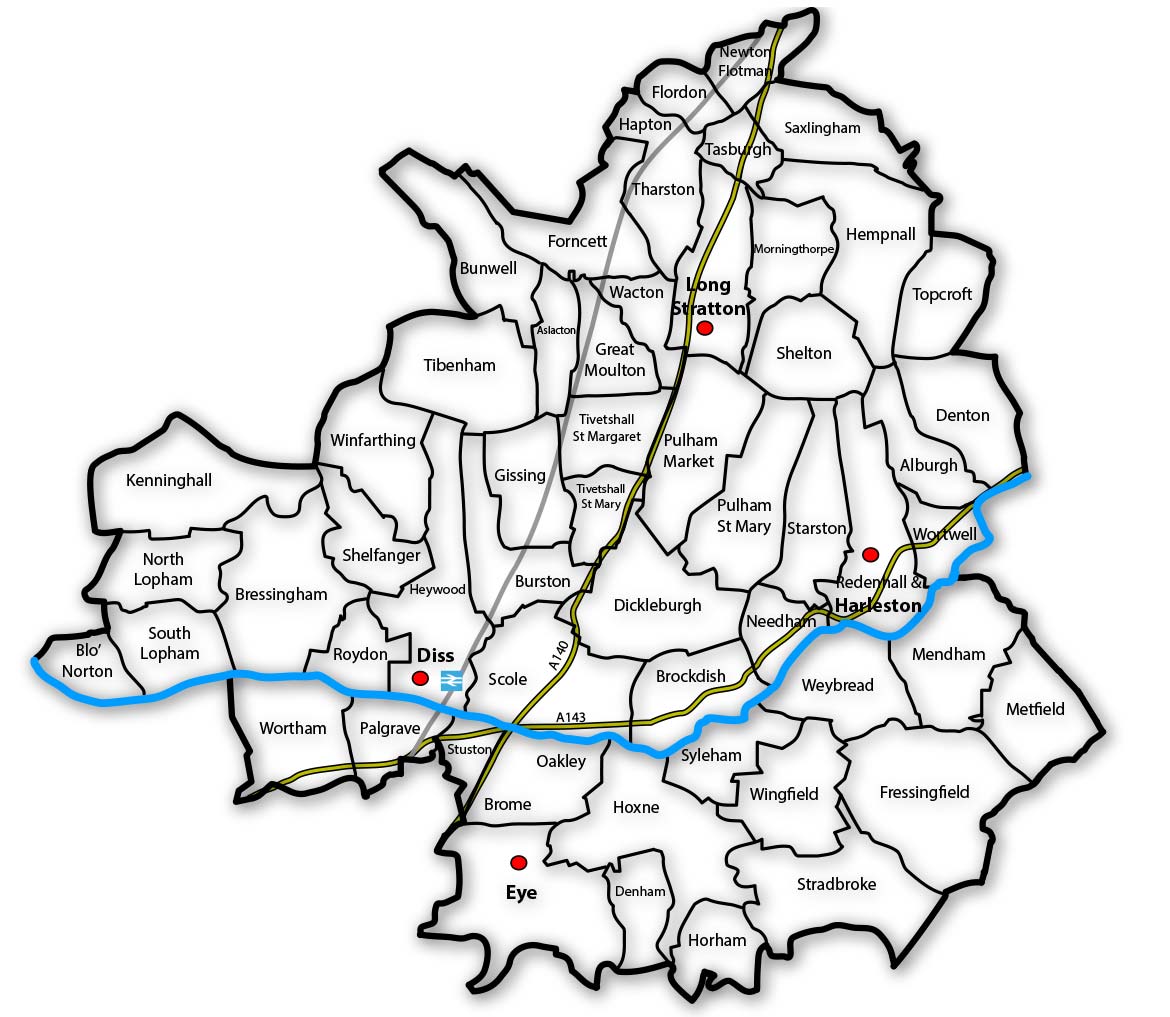 